ЗАКОНОМЕРНОСТИ ВОЗРАСТНОГО РАЗВИТИЯЗакономерности возрастного развития изучает особая отрасль психологии - возрастная психология. Предмет ее исследования - возрастная динамика психики человека, онтогенез психических процессов и психологических качеств личности растущего и развивающегося человека. Вспомним, что онтогенез - это развитие психики от рождения до конца жизни человека.Возрастная психология изучает факты и закономерности развития психики человека, а также развитие его личности на разных этапах онтогенеза. В соответствии с этим выделяются детская, подростковая, юношеская психология, психология взрослого человека,а также геронтопсихология.Главная проблема возрастной психологии - проблема становления личности. Становление личности начинается с первых минут жизни и идет вместе с психическим развитием ребенка. Рассмотрим основные закономерности психического развития в детском, подростковом и раннем юношеском возрасте и условия, способствующие этому развитию.ДЕЯТЕЛЬНОСТЬ КАК УСЛОВИЕ РАЗВИТИЯ РЕБЕНКА1.Ведущая деятельность в контексте возрастного развитияОсновным условием психического развития ребенка является его собственная активная деятельность. Именно в активной мотивированной деятельности самого ребенка происходит формирование его личности. Причем это формирование происходит прежде всего под влиянием той деятельности, которая на данном этапе онтогенеза является ведущей, обусловливающей главные изменения в психических процессах в психологических особенностях личности ребенка (общение, игра, учение, труд).Ведущая деятельность - это такая деятельность, развитие которой обусловливает главнейшие изменения в психических процессах и психологических особенностях личности ребенка на определенной стадии его развития.Ведущая – ведет к развитию. Если в силу каких-то причин ее исключить, то развития не будет.Признаком перехода от одной возрастной стадии к другой является именно изменение типа ведущей деятельности, ведущего отношения ребенка к действительности.У младенца ведущая деятельность - непосредственный эмоциональный контакт со взрослым, благодаря которому у него образуется потребность в общении с другими людьми.В раннем детстве - деловое практическое сотрудничество со взрослым. Ребенок занят предметом и действием с ним. Интенсивное овладение предметно-орудийными операциями формирует практический интеллект. Речь используется главным образом для налаживания сотрудничества со взрослым внутри совместной предметной деятельности. Потребность в речи возникает как средство деловых контактов со взрослым.В дошкольном возрасте ведущей деятельностью является игра. Различные формы серьезной деятельности взрослых служат образцами, которые воспроизводятся в игровой деятельности ребенка: ориентируясь на взрослого как на образец, взяв на себя ту или иную роль, ребенок подражает взрослому, действует как взрослый, но только с предметами-заместителями (игрушками) в сюжетно-ролевой игре. В игре для ребенка существенны не столько свойства предметов, сколько отношение к предмету, отсюда - возможность замещения предметов, что способствует развитию воображения. Играя, ребенок также овладевает соответствующими действиями. Игровая деятельность к концу дошкольного возраста дифференцируется на такие формы, как сюжетно-ролевые игры, игры-драматизации, игры с правилами. В игре развиваются не только познавательные процессы, речь, общение, поведение, но и личность ребенка. Ведущая деятельность в младшем школьном возрасте - учебная, в подростковом - общение со сверстниками в ранней юности (старшем школьном возрасте) - общение со взрослыми в пространстве учебной деятельности, в юности — учебно-профессиональная деятельность, у взрослых - трудовая деятельность.Основной смысл выделения ведущей деятельности заключается в понимании сущности ее воздействия на психическое развитие растущего человека. 2. Сотрудничество и общение ребенка со взрослымОвладение ребенком любой деятельностью возможно только в общении со взрослыми, во взаимодействии с ними и под их постоянным руководством. Поэтому общение со взрослыми - необходимое условие психического и личностного развития ребенка, его первая социальная потребность. Особенное значение удовлетворение этой потребности имеет в младенческом возрасте, когда ребенок нуждается в заботе и ласке взрослых, в эмоциональном контакте с ними. Эта потребность младенца удовлетворяется в непосредственно-эмоциональном общении со взрослым. Недостаток такого общения приводит к «эффекту госпитализма» - замедленному эмоциональному развитию ребенка, что тормозит его общее развитие.Общение со взрослыми выполняет специфические функции в процессе формирования личности на каждом возрастном этапе. На первоначальных стадиях возрастного развития функции, формы и содержание общения со взрослыми непосредственно связаны с овладением ребенком предметным миром. В общении со взрослыми формируются потребность общения с другими людьми, эмоциональное отношение к ним и к миру, развиваются психические процессы, предметно-манипулятивная деятельность.На протяжении младшего школьного возраста общение со взрослыми остается одним из ведущих факторов развития личности ребенка, хотя к концу этого этапа общение со сверстниками начинает играть все более значительную роль. В подростковом возрасте на первый план выступает общение со сверстниками, основная функция которого связана с формированием способности строить отношения с окружающими в зависимости от различных задач и требований, ориентироваться в личных особенностях и качествах людей, сознательно принимать или не принимать нормы, принятые в коллективе. Общение со взрослыми в старшем школьном возрасте приобретает существенное значение в связи с возникающими в ранней юности проблемами перспективного жизненного самоопределения.Таким образом, потребность в общении - одна из основных социальных потребностей человека, она рано возникает и постепенно развивается. Однако, как показывает практика воспитания, данная потребность ребенка нередко не получает своего удовлетворения, а следовательно, и дальнейшего развития в силу отсутствия в реальном образовательном процессе необходимых условий. У многих детей и школьников существует глубокая неудовлетворенность потребности в неформальном личностном общении со взрослыми, что ведет к развитию повышенной тревожности, чувства неуверенности в себе, связанного с неадекватной и неустойчивой самооценкой, со сложностями в личностном развитии, в социально-психологической адаптированности.ВОЗРАСТНАЯ ПЕРИОДИЗАЦИЯ И ДВИЖУЩАЯ СИЛА РАЗВИТИЯ1. Возрастная периодизация психического развитияРебенок на каждом этапе своего возрастного развития требует особого к себе подхода. Задача системы образования и всех взрослых, воспитывающих ребенка, - содействовать полноценному его развитию на каждом возрастном этапе онтогенеза. Если на одной из возрастных ступеней происходит сбой, нарушаются нормальные условия развития ребенка, в последующие периоды основное внимание и усилия взрослых вынуждены будут сосредоточиться на коррекции этого развития, что тяжело не только для взрослых, но прежде всего для ребенка. Поэтому не жалеть сил и средств на создание своевременно-благоприятных для психического и духовного развития детей условий экономически выгодно и нравственно оправданно. Для этого необходимо знать особенности каждого возраста.Существует множество попыток периодизации жизненного пути личности. В их основе лежат различные теоретические позиции авторов. В отечественной психологии впервые научную возрастную периодизацию детства на основе анализа существенных особенностей самого детского развития создал Л.С. Выготский. Разрабатывая периодизацию возрастного развития, Л.С. Выготский опирался на понимание конкретно-исторической природы детства вообще и его отдельных периодов в частности. К началу каждого возрастного периода складывается своеобразное, специфическое для данного возраста единственное и неповторимое отношение между ребенком и средой, которое Л.С. Выготский назвал «социальной ситуацией развития в данном возрасте». Социальная ситуация развития обусловливает и динамику психического развития на протяжении соответствующего возрастного периода, и новые, качественно своеобразные психологические образования, возникающие к его концу. При этом каждому возрастному этапу соответствует не просто совокупность отдельных особенностей, новообразований, а своеобразие некоторой целостной структуры личности и наличие специфических для данного этапа тенденций развития. Иными словами, возрастная психологическая характеристика ребенка определяется не отдельными присущими ему особенностями, а различным на каждом возрастном этапе строением его личности.Прежде всего, здесь ярко видна динамика детского развития: более короткие критические периоды сменяются более продолжительными периодами, которые называются стабильными (спокойными). В стабильные периоды происходит постепенное развитие психики и личностных качеств ребенка, постепенное накопление им знаний, умений, опыта. Под влиянием чего происходит это развитие? Прежде всего под влиянием той деятельности, которая является ведущей для определенного возрастного периода и в которую активно включается ребенок. Мы уже говорили с вами о важности для развития ребенка сотрудничества его со взрослыми, именно это и определяет место ребенка в системе человеческих отношений. В результате активного включения в ведущую деятельность и общение у ребенка развиваются более высокие возможности в установлении взаимоотношений с окружающим миром, возникают новые потребности, которые ведут к формированию личностных новообразований.Под возрастными новообразованиями следует понимать тот новый тип строения личности и ее деятельности, те психические и социальные изменения, которые впервые возникают на данной возрастной ступени и которые в самом главном и основном определяют сознание ребенка, его отношение к среде, его внутреннюю и внешнюю жизнь, весь ход его развития в данный период. Выделим некоторые наиболее существенные личностные новообразования возрастных периодов:младенчество - образование, субъективно выражающееся в эмоционально окрашенном самоощущении. Это - предтеча личности, сознания;раннее детство - появление «Я» («Я сам!») - системного новообразования конца раннего детства, зарождение самосознания;дошкольник - важнейшее новообразование - соподчинение мотивов и не менее важное - способность воображения как основы творческого отношения к деятельности, жизни и самому себе;младший школьный возраст - произвольность психических процессов, внутренний план действий, рефлексия собственного поведения, потребность в активной умственной деятельности; контроль и самоконтроль;подростковый возраст - сознательная регуляция своих поступков, умение учитывать чувства, интересы других людей и ориентироваться на них в своем поведении;ранняя юность, или старший школьный возраст, - психологическая готовность к личностному и профессиональному самоопределению, включающему:а) сформированность на высоком уровне психологических структур самосознания школьников;б) развитость потребностей, обеспечивающих содержательную наполненность личности, среди которых центральное место занимают нравственные установки, ценностные ориентации и временные перспективы;в) предпосылки индивидуальности как результат развития и осознания своих интересов, потребностей, способностей.В переходах от одного периода к другому выделяются своеобразные «кризисы» развития, содержание которых существенно отличается от особенностей развития в стабильные периоды.Переходные периоды - очень ответственные этапы возрастного развития. К этому времени у ребенка должны быть сформированы все основные психологические новообразования предшествующего периода, подготавливающие его переход на более высокую возрастную ступень.Л.С. Выготский прежде всего подчеркивал, что переходный период -это возраст, характеризующийся отмиранием старого, когда ребенок теряет многое из приобретенного прежде. Практическая значимость изучения переходных периодов определяется широкоизвестным в педагогической практике фактом особой трудности работы с детьми на этих этапах. «В переломные моменты развития ребенок становится относительно трудновоспитуемым вследствие того, что изменение педагогической системы, применяемой к ребенку, не поспевает за быстрыми изменениями его личности», - писал Л.С. Выготский. Понимание сущности и знание содержательной характеристики переходных периодов помогает создавать предпосылки для правильного учета возрастных психологических особенностей детей при организации учебно-воспитательного процесса на разных его этапах.2. Движущие силы психического развитияКаждый возрастной период имеет свою особую ценность, свой потенциал развития, свое значение в обеспечении перехода на следующий возрастной этап. Можно ускорить прохождение тех или иных этапов развития, но нельзя миновать ни один из них без ущерба для психического склада, личности в целом. Что же является движущими силами психического развития ребенка, позволяющими ему переходить на следующую ступеньку возрастного развития?1. Противоречие между образом жизни ребенка и его возможностями, уже опередившими этот образ жизни, приводит к возникновению новых потребностей. Появляется новый мотив деятельности, в соответствии с этим деятельность перестраивается, совершается переход к новой стадии развития психической жизни ребенка.Например, ребенок в раннем детстве знает несколько слов, он произносит их по-своему, называя тот или иной предмет, то или иное лицо, но мать и другие близкие взрослые его понимают. Однако ребенок растет, круг общения его расширяется, ему нужно, чтобы его понимали и другие люди. Возникает противоречие между желанием ребенка что-то сказать, объяснить и неумением этого сделать. Противоречие разрешается через развитие речи ребенка.Или другой пример: у подростка возникает потребность участвовать в жизни взрослых, а возможности это осуществить еще нет. Под влиянием сильного мотива у подростка перестраиваются отношения к себе, миру, окружающим людям - взрослым и сверстникам. Он взрослеет.2. Общее движение развития определяет соотношение внешних социальных условий и внутренних условий созревания высших психических функций. На каждом возрастном этапе обнаруживается избирательная чувствительность, восприимчивость к внешним воздействиям - сензитивность возраста. Нормальное развитие ребенка требует от взрослых понимания сензитивности того возрастного периода, в котором сейчас находится ребенок: преждевременное или запаздывающее по отношению к этому периоду обучение оказывается недостаточно эффективным.3. Движущей силой развития является сотрудничество ребенка со взрослым, создающим ему зону ближайшего развития. Взрослый является как бы промежуточным звеном, посредником между ребенком и обществом. Взрослый: а) сначала удовлетворяет физиологические потребности ребенка, б) затем выступает образцом эмоциональных отношений, в) образцом действия с общественными предметами, г) носителем знаний, культуры, социальных норм, д) образцом профессионального мастерства и т.д. Деятельность ребенка в сотрудничестве со взрослым как бы разрастается, это вызывает образование нового мотива, порождающего новую деятельность, которая снова «разрастается» и т.д.4. Суть движущих сил психического развития и становления личности четко представлена в возрастной периодизации, разработанной Д.Б. Элькониным1. В основе периодизации - закономерная смена двух типов ведущих деятельностей.Первый тип - это деятельности, внутри которых происходит интенсивная ориентация в основных смыслах человеческой деятельности и освоении задач, мотивов и норм отношений между людьми. Это деятельность в системе «ребенок - общественный взрослый».Второй тип- это деятельности, внутри которых происходит усвоение общественно выработанных способов действий с предметами и эталонов, выделяющих в предметах те или иные их стороны. Это деятельность в системе «ребенок - общественный предмет».Эти типы деятельностей сменяют друг друга.Рассмотрим периодизацию психического развития Д.Б. Эльконина.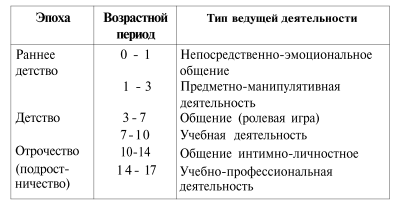 В таблице представлены три эпохи: раннее детство, детство, подростничество. Каждая эпоха состоит из двух периодов, в основе которых лежит тот или иной тип ведущей деятельности. Эти периоды закономерно связаны между собой и взаимно подготавливают друг друга. Каждая эпоха открывается периодом, в котором идет преимущественное усвоение задач, мотивов и норм человеческой деятельности, происходит постепенное освоение ребенком этой сферы -общение младенца, ролевая игра, интимно-личностное общение подростков. Во втором периоде происходит преимущественное усвоение способов действий с предметами и формирование операционно-технических возможностей. 5. Движущей силой развития и показателем его нормального протекания является психическое и психологическое здоровье ребенка.В каждом возрастном периоде возникают определенные потребности в познании мира, деятельности, общении. Нарушения в развитии психических способностей ребенка мешают удовлетворению этих потребностей, так как тормозят поступательное взаимодействие ребенка с окружающим миром людей, культуры, природы и этим провоцируют депривационную ситуацию.Психологическое здоровье связано с тем, что человек находит достойное, с его точки зрения, удовлетворяющее его место в познаваемом, переживаемом им мире. Он определяется в ценностях, смыслах жизни, отношения с которой становятся гармоничными, но не статичными: новые проблемы вызывают интерес, новые переживания, их решение - накопление нового опыта и дальнейшее развитие личности, которое ведет к более глубокому постижению смысла жизни.Возраст0—2 мес.2 м е с - 1 год1 год1  -  3 года3 года3 — 7 лет7 лет8-12 лет13 лет14- 17 лет17 летПериодКризис  новорожденностиМладенчествоКризис  1годаРаннее  детствоКризис  З летДошкольный  возрастКризис  7 летШкольный возрастКризис  13 летПубертатный  возрастКризис  17 летПримечаниеКаждый  периодвключает в себятри фазы:предкритическую,критическую  ипосткритическую(кроме  периода,новорожденности,которыйначинается  сразус  кризиса)